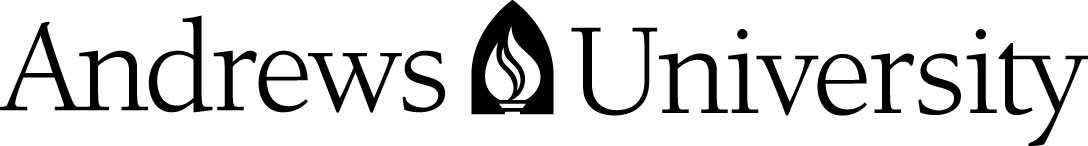 Math Science CenterComputer Science II2020-2021INTERACTIVE TABLE OF CONTENTSschedule informationinstructor contactdisclaimercovid-19 guidelinescourse descriptionstudent Learning Outcomestopics and assignment schedulegrading criteriaassessment rubricsclass policiesinstructor profile1 schedule informationClass location:		Chan Shun Hall 225 & maybe Smith Hall 101Class time/day:	8:00am – 9:35am, Monday
8:00am – 9:50am, Wednesday  
9:45am – 10:30am, FridayCredits offered:		1
Website:		http://www.andrews.edu/~greenley/cs2  				TOC                                                                                         2 Instructor Contact Instructor:		William Greenley, DBATelephone:		269-782-4395 (home), 269-208-1533 (cell)Email:			greenley@andrews.eduOffice location:		Smith Hall, 104Office hours:		Irregular, please call or email to make an appointment			TOC3 DISCLAIMERThis syllabus is subject to change.  Subsequent versions will be on the course web site	.		TOC4 covid-19 guidelinesBecause we are teaching and learning during a pandemic, instructors will make every reasonable effort to accommodate students’ needs. Communication is key for a successful semester. Please be in contact with your instructor if any situation arises that interferes with your learning.  Additionally, we ask the following from you, our students: Wear a mask that covers your nose and mouth at all times inside the classroom and in enclosed spaces.Follow the instructions of your teacher and posted signs for entering/exiting the classroom, selecting a seat, and cleaning your area.Do not physically attend class if you are exhibiting symptoms or believe you may have been exposed to COVID-19. Reach out to your instructor immediately to work out the details on how you can continue learning remotely. Follow your teachers' instructions and policies for camera, microphone, and software use if this course has remote learning experiences.Commit to creating a safe classroom environment which precludes posting class materials (including links to unlisted videos or clips of videos removed from context) to social media or other forums. Disparaging faculty and classmates on social media or in virtual spaces is a breach of Christian ethics and the Andrews University community agreement.Prerequisite:  None					.					TOC5 course descriptionThis course emphasizes computer problem solving using object-oriented design and programming.  Students learn to approach problems systematically and approach solutions using well-known techniques of proven effectiveness.  Students create modular programs using current programming languages. There is also an section on engineering needs assessment, problem solving and design during the first semester.Prerequisite:  None					.					TOC5 course materials Required:Raspberry Pi 4 with 4gb ram, keyboard, mouse, monitor, etc Recommended:Python Crash Course 2nd Ed, Eric MatthesHome access to the internet.	 Software will be provided.		TOC6 STUDENT LEARNING oUTCOMES Student Learning Outcomes (SLO) The student should be able to: Apply knowledge of computing and mathematics appropriate to the discipline.Use and implement common program control structures.Design, implement and evaluate a computer-based system, process, component, or program to meet desired needs.Create and publish apps and games.Be able to apply mathematical foundations, algorithmic principles, and computer science theory in the modeling and design of computer-based systems in a way that demonstrates comprehension of the tradeoffs involved in design choice.							TOC7 Topics and Assignmentsto be continued													TOC8 GRADING criterIACriteria for GradesYour grade will be calculated from a mix of worksheets, quizzes, tests, papers, and projects. The points for each will be added up and a percentage of the possible points will be calculated. Your letter grade will be determined from the following scale. Your percentage will be rounded to the nearest whole percent use 4/5 rounding.	97%	A+	92%	A	90%	A-	87%	B+	82%	B	80%	B-	77%	C+	70%	C	67%	C-	50%	D	0%	FYour semester grade will be a weighted average based to 40% for each quarter, and 20% for the semester exam. These calculations represent the lowest grade that will be assigned, exceptions are sometimes made, for example, if a student struggles early on in a section but then recovers and does well at the end, the projects at the end will be given greater weight in determining the grade. Assignment SubmissionPreferred method of submitting the assignment will vary with the type of assignment, some will be via email, others by submitting on paper, showing on the computer screen, doing a classroom presentation, or even showing the created product. .  Late SubmissionWithout advance permission from the teacher, assignment grades will incur a weekly penalty of 10% with fractions of a week being rounded up. On their due date, assignments are due either at the beginning or end of class as specified for that particular assignment.	Work must still be completed even if you are unable to attend class.											TOC9 assessment rubricsGrading methods will vary with assignment, and will be described when the assignment is given. In all cases where writing is involved, grammar and spelling will be a part of the grading.			TOC10 Class policiesStudent ResponsibilityEmail is the official form of communication at Andrews University. Students are responsible for checking their Andrews University email regularly. ProfessionalismTo prepare students for the professional world, certain behaviors/activities are not allowed in the classroom. Cell Phones, Personal Laptops, and Recording devices: Cell phones should be turned off before entering the classroom. Recording devices are allowed only if pre-approved by instructor, and if approved, under no circumstance are recordings—visual or verbal—to be posted on a public website. Laptops should not be used for surfing the web or watching movies during class. It is disrespectful and unprofessional to use these devices inappropriately during class. Late Assignments are unacceptable unless prearranged with instructor. Tardiness. Eating in class: Please do not bring food or beverages to class, water is a beverage. Violations of this will result in penalties to your grade. Closed food or beverage containers that stay closed do not count as violation of this rule.Presentation is important. Your attention to detail, demeanor, and attire factor into how you are perceived as a professional. Active participation in class discussions and critiques is an essential part of learning. Without participating and expressing opinions and thoughts, it is impossible to clarify your goals and develop a personal style.Classroom SeatingSeats are assigned through posted seating charts; these assignments may change throughout the year.Disability AccommodationsIf you qualify for accommodation under the American Disabilities Act, please contact Tonya Snyder as soon as possible so that accommodations can be arranged.Late Assignment Submission Without advance permission from the teacher, assignment grades will incur a weekly penalty of 10% with fractions of a week being rounded up.Class AbsencesAll absences should be reported to the home school office and the Center, in accordance with local guidelines.  Home schools will let the Center know the status of the student’s absence, excused or unexcused.  Center instructors will record any absence/ tardiness and report any repeated infraction to the Center Coordinator for further action. An absence is unexcused unless the Center is contacted.  Please email absences to Tonya.Snyder@berrienresa.org.Responsibility for making up work for an excused absence rests with the student (no exceptions).  Make-up work must be submitted to instructional staff within the equal number of days absent, plus one.  Assignments made prior to absences are not considered make-up.  Instructional staff has the option to waive this policy.Unexcused absences are caused by truancy, or failure to verify an absence.  Class work missed during unexcused absences cannot be made up for credit.In the case of an early dismissal or planned absence, parents/guardians should inform the home school office about one week in advance, if possible.  Please also notify each Center teacher, in writing.  Make-up work, scheduled assignments, and tests are due upon return from a planned absence unless arrangements are made with the instructor prior to the absence.Teachers will maintain accurate, daily attendance records and report daily absences to the Center office.  Teachers and Administrators will notify the parents/guardians of excessive absences.Academic IntegrityUniversity learning thrives on the rigor of individual investigation, the authentic exchange of ideas, and a corporate commitment to integrity and mutual respect. University learning requires all members of the academic community to behave honestly.  To that end, Andrews University’s faculty and students pledge to learn and grow together, committing to the following Standards and affirming honesty as a core component of an Andrews University education.Students commit to do their part to build a community of honesty.  Students promise to:  Present assignments, lab reports, and research findings that are not falsified in any way.Respect copyrighted and/or licensed material (whether it be directly quoted or paraphrased) by citing print or electronic sources as appropriate.Follow the source citation guidelines outlined by the course professor.Submit work that is solely created by the person to whom it is assigned. Contribute equitably when participating in group-work.Prepare for quizzes and examinations by study and review without stealing, accepting, or using unauthorized quizzes or examination materials.Follow the professor’s instructions regarding allowable aids during a quiz or examination.Complete quizzes and tests without seeking answers from or sharing answers with other students or unauthorized sources.Encourage others to high standards of integrity by refusing to assist in acts of academic dishonesty.Course work (a quiz, assignment, report, examination, research paper, etc.) in which a student has been dishonest generally will receive zero points towards the grade in fulfillment of a course requirement, and/or the student may receive a failing grade for the course. The professor of the course determines the appropriate consequence.
Language and Grammar There is an expectation that a student possesses excellent written language skills, particularly in the language in which the class is taught.  Thus, no special consideration will be given to English as a second language learners or native-English speakers who have yet to obtain mastery in written English.  Such students are advised to seek the assistance of the campus writing lab or procure the services of an editor prior to the submission of their assignments.  Tips for success include reading your assignments aloud and having someone else do likewise prior to submission.  This practice will provide you with immediate feedback on your written assignments.  Emergency Protocol Andrews University takes the safety of its student seriously. Signs identifying emergency protocol are posted throughout buildings. Instructors will provide guidance and direction to students in the classroom in the event of an emergency affecting that specific location. It is important that you follow these instructions and stay with your instructor during any evacuation or sheltering emergency.  				TOC11 Instructor ProfileWilliam Greenley has taught comptuer science for the Math Science Center for more than 20 years. He also owns a computer consulating business that specilizes in software for health insurance. His company publishes software that has thousands of users throughout the state of Michigan.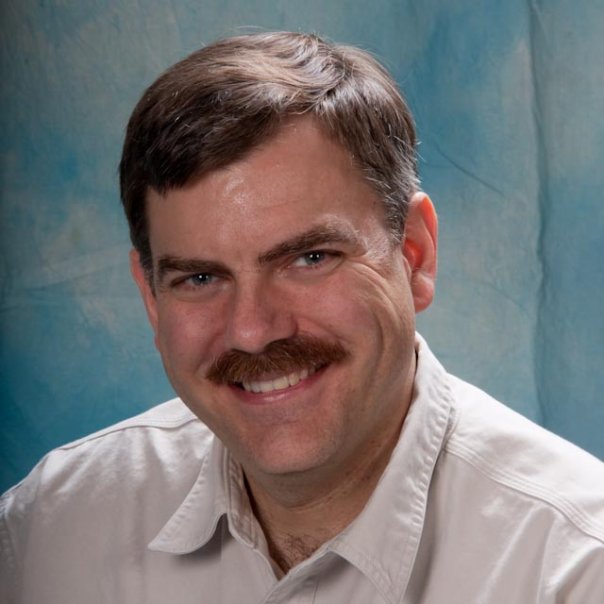 He has a doctorate in business administration from NOVA Southeastern University with an emphasis in Information Technology Management, a master’s degree in healthcare administration from Central Michigan University, and a bachelor’s degree in Computer Science from Columbia Union College. He has a wife and three adult children and is active in numerous mission trips, is an active pilot, and has hobbies that include photography, camping, and building an airplane.WeekDateClass TopicAssignments Due109/09/20Introduction to year, computer check, review schedule, What is a Raspberry Pi109/11/20Raspberry Pi Getting Started, Assemble and test your Pi209/14/20Intro to Python, Lecture 1 – Variables and Simple Data Types 209/16/20Lecture 2 – NumbersEx 1.1-1.3209/18/20Catch up and reviewQuiz Lectures 1 & 2309/21/20Lecture 3 – Introducing ListsEx 2.1-2.3309/23/20Lecture 4 – Loops and working with ListsEx 3.1-3.5309/25/20Catch up and reviewQuiz Lectures 3 & 4409/28/20Lecture 5 – If statementsEx4.1-4.3409/30/20Lecture 6 - DictionariesEx 5.1-5.3410/02/20Catch up and reviewQuiz Lectures 5 & 6510/05/20Lecture 7 – User input and while loopsEx 6.1, 6.2510/07/20Lecture 8 – Practice and reviewEx 7.1-7.4510/09/20Catch up and reviewQuiz Lectures 7 & 8610/12/20Lecture 9 – FunctionsEx 8.1, 8.2610/14/20No class, testing610/16/20Catch up and reviewEx 9.1, 9.2710/19/20Lecture 10 – Functions (part 2)710/21/20Lecture 11 – ClassesEx 10.1-10.3710/23/20Catch up and reviewQuiz Lectures 9 - 11
End of 1st Marking Period810/26/20Lecture 12 – Classes (part 2)Ex 11.1, 11.2810/28/20Lecture 13 – File HandlingEx 12.1, 12.2810/30/20Catch up and reviewQuiz Lectures 12 & 13911/02/20Lecture 14 – Exception HandlingEx 13.1, 13.2911/04/20Lecture 15 – Pygame IEx 14.1-3911/06/20Catch up and reviewQuiz Lectures 14 & 151011/09/20Lecture 16 – Pygame IISubmit game code done to this point. (through Pygame 1)1011/11/20Lecture 17 – Pygame III1011/13/20Catch up and reviewSubmit game code done to this point. (through Pygame 3)1111/16/20Lecture 18 – Pygame IV1111/18/20Lecture 19 – Pygame V1111/20/20Catch up and review1211/23/20Lecture 20 – Pygame VISubmit game code done to this point. (through Pygame 5)1211/25/20Closed for Thanksgiving1211/27/20Closed for Thanksgiving1311/30/20Lecture 21 – Lecture 20 answer
Data Visualization 11312/02/20Data Visualization 2Data Visualization Lecture 1 Exercises1312/04/20Catch UpData Visualization Lecture 2 Exercises1412/07/20Data Visualization 31412/09/20Data Visualization 4Data Visualization Lecture 3 Exercises1412/11/20Catch UpData Visualization Lecture 4 Exercises1512/14/20Review Lecture – Not Available Yet1512/15/20Final Exam Week - TestTest1512/17/20Christmas PartyEnd of Marking Period11/4/21Test Review and Intro to Algorithms – 111/6/21Sorting Algorithms – 2Lec 1 Assign11/8/21Lec 2 Assign & Quiz21/11/21Sorting, Searching, Patterns – 321/13/21Lec 3 Assign21/15/2131/18/2131/20/2131/22/2141/25/2141/27/2141/29/2152/1/2152/3/2152/5/2162/8/2162/10/2162/12/2172/15/2172/17/2172/19/2182/22/2182/24/2182/26/2193/1/2193/3/2193/5/21